Conversation ClassLesson SummaryLanguage and Section: Russian Advanced 13Date: January 23, 28 and 30 2014Class theme/topics discussed:Winter Olympics 2014 in Sochi: optimistic (PART 1), critical (PART 2) and application (PART 3)Goal of the class:Talk about the social and economic aspects of the Olympic games in Russia before the games begin, develop argumentation skills and critical analysis of languageStructure of the class (unless you attach your lesson plan below):PART 1: POSITIVEActivity 1 – Warm-upHandout 1 – Who do you root for? Who won what? Using Handout 1 we talk about the contents of the official website of the Olympics http://www.sochi2014.com: sports, medals, teams. We also look at http://o14.yandex.ru for content that the students comment on using the Handout.  What do you watch? Who do you support? Which teams/athletes won what?   – 15 minutesActivity 2 –  Advantages and disadvantages of holding Olympic games – preparation for the videoStudents list advantages and disadvantages of hosting Olympic games (blackboard) 10 minutesActivity 3 – Video Opinion poll http://www.youtube.com/watch?v=rXXvGgTTByY Before watching: what is the general consensus? What does that tell us about the people organizing the poll? Do they have an agenda? Watch the first half first for a general picture. Then watch question by question and discuss. – 25 minutesActivity 4 – What would you ask Russian people if you were doing the poll?  Other students try to answer - 10 minutesPART 2: CRITICAL Activity 1 – Warm-up – general discussion, classes, news – 15 minutesActivity 2 - Vocabulary revision (Handout 2) – 10 minutesActivity 3 – Video Sochi Olympics -  Feast in Time of Plague http://www.youtube.com/watch?v=HY6HYbYVpTY Watch once for general comprehension, the speech is very fast but it’s very visual and all the numbers are shown on the screen – 5 minutesActivity 3 – Article & Discussion (Handout 3) – 30 minutesStudents read an article summarizing foreign press articles about the Sochi Olympics. They each have one main problem to characterize based on the article. General discussion includes comparisons with the previously studied material (the optimistic opinion poll). Analysis of rhetoric strategies and specific language in the article and in the videos. PART 3 – THE FUTURE – Presenting an application to host the Summer Olympics 2024Activity After a 5-min warm-up, the students prepare their applications based on the handout (each one gets their own city) for 10 minutes, then each of them presents while the others ask questions. What technology, media or props did you use? (satellite tv, internet resources, playmobiles, etc.)Video, Internet What worked well in this class? What did not work?The class went very well because students are interested in the topic. Part 3 (presentation of cities) was especially successful, since students were able to recycle a lot of useful vocabulary from two previous classes. They also practiced their argumentation skills and, most importantly, asking questions.  How could this class be improved/ modified?Please attach your lesson plan and handouts for this class below – if you used any.HANDOUT 1 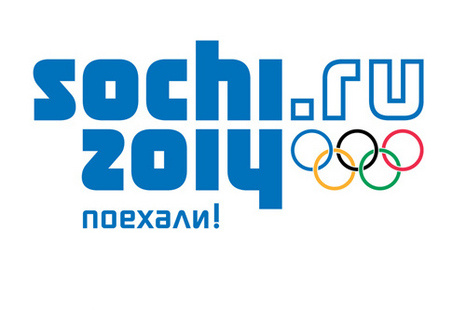 Виды спорта. Олимпийский вид спорта. Новый вид спорта/ традиционный вид спорта. Популярный – не очень популярный вид спорта.Я смотрю ……………………… (+Accusative) по телевизору/в интернете Я не смотрю …………………… (+Accusative) Прямая трансляция – смотреть в прямом эфире. Смотреть в записи. Церемония открытия/ закрытия.Я болею за ……………………… (+Accusative)Я читаю спортивные новости об Олимпиаде в газетах/ в интернете…Олимпийская сборная (сборная команда) Соединенных Штатов Америки / России / Канады…. Сборная по (+Dative) хоккeю, бобслею, фигурному катанию, керлингу, горным лыжам, сноуборду… Я болею за сборную России. Я болею за Юлию Липницкую. Я болею за Занять (+ Accusative) первое/ второе/ третье/ четвертое/ пятое/ шестое/ седьмое/ восьмое/ девятое/ десятое место.Быть на (+ Prepositional) первом/ втором/ третьем/ четвертом/ пятом/ шестом/ седьмом/ восьмом/ девятом/ десятом месте.Получить  (+ Accusative) золотую/ серебряную/ бронзовую медаль.Handout 2Имидж страныРабочие местаСтроительствоСпортивные сооружения/объектыЗдоровый образ жизниПроцветаниеОргкомитетБезопасностьРасходы – убытки – ущербЭкологияHandout 3http://24smi.org/article/12587-zarubezhnye-smi-ob-olimpiade-v-sochi.html Зарубежные СМИ об Олимпиаде в Сочи01 ноября 2013 в 16:10Бюджет Олимпиады в Сочи сравним с «бюджетом небольшой войны», пишут зарубежные СМИ о предстоящих Играх. Беспокоит иностранцев не только рекордно большие денежные средства, затраченные на Олимпиаду, но и наличие других проблемы, которые имеют место сейчас или возможны в будущем.Так, правозащитники и журналисты, посетившие Сочи, пишут о повсеместном нарушении прав трудовых мигрантов, чрезмерных мерах безопасности, порой граничащих с маразмом, и недостроенных ключевых объектах предстоящих соревнований.Трудовые мигрантыТрудовые мигранты на олимпийской стройке, пожалуй, самая незащищенная социальная группа. По данным организации Human Rights Watch, большинство работодателей, нанимая мигрантов, просто не включают их в трудовой договор.  В итоге такие рабочие оказываются на нелегальном положении. Некоторые могут не получать зарплаты в течение нескольких месяцев, а все их попытки добиться денежных выплат заканчиваются угрозами о депортации.Только с начала сентября 2013 года, пишет немецкое издание Handelsblatt, миграционная служба задержала и депортировала  около сотни мигрантов, большинство из которых жаловались на условия труда. Впрочем, подобная практика применяется не только в Сочи, но повсеместно в России. Эта проблема поднималась ранее в рамках обсуждения методов борьбы с нелегальной миграцией.Ситуацию в России немецкие журналисты сравнивают со скандалом в Катаре во время строительства стадионов для ЧМ-2022, где трудовых мигрантов не только оставляли без денег, но и в редких случаях казнили.Безопасность Олимпиады в СочиЗимняя Олимпиада в Сочи пройдет в непосредственной близости от Северного Кавказа, поэтому меры безопасности на Играх будут беспрецедентными. Так, город планируют разделить на специальные зоны, где движение транспорта будет либо запрещено, либо жестко контролироваться. Кроме того, спецслужбы будут отслеживать практически все звонки, сделанные в городе, и следить за местным интернет-трафиком.  Такие меры являются более чем необходимыми. Олимпиаде в Сочи могут угрожать не только различные бандформирования, но и «черные вдовы»  –  террористки-смертницы, который за последние 13 лет совершили не менее 49 терактов по всей территории России, включая взрыв автобуса в Волгограде.К тому же имеется информация, что около 400 граждан России, воюющих в Сирии на стороне повстанцев, могут вернуться в страну аккурат к началу Олимпиады в Сочи.Однако обеспечение безопасности Зимних Игр – это палка  о двух концах. Так, журналисты опасаются излишней прослушки. В основном все их опасения связаны с мониторингом совершаемых в Сочи звонков и отслеживании интернет-трафика. Последнее будет осуществляться при помощи системы COMP-3, способную собирать и хранить информацию практически о каждом интернет-пользователей. Сочи фактически станет стартовой площадкой для системы отслеживания интернет-трафика, которая со следующего года может быть применена в России повсеместно. С 1 июля 2014 года абсолютно всех провайдеров обяжут установить систему COMP-3.Стоимость Олимпиады в СочиЗа все время подготовки к Играм расходы было израсходовано 47 млрд долларов – немыслимая сумма для Зимней Олимпиады. Эти расходы включают в себя не только строительство 30 олимпийских объектов, но и строительство гостиниц, медицинских учреждений, коммунальных линий и, конечно, дорого, возводить которые в России очень дорого. В сумму расходов можно также включить всевозможные откаты, которые, судя по докладу Бориса Немцова и Леонида Мартынюка, составляют около 50%.Но больше всего журналистов удивило, что, несмотря на весь ажиотаж и немыслимое превышение смет, ключевые объекты Олимпиада, например главный стадион, до сих пор не сданы.Тем не менее, пишет издание The Wall Street Journal, Путин «готов скорее обеспечить бюджет небольшой войны», чем отменять Олимпиаду в Сочи. Алексей КовальскийHandout 4Летние олимпийские игры 2024: конкурс1. Рим (Италия) итальянская столица однажды уже принимала игры, и неоднократно пыталась претендовать на новые. В последние выборы город был среди кандидатов, но снял свою кандидатуру из-за экономических трудностей.2. Найроби (Кения)Олимпийские игры никогда не проходили в Африке.3. Киев (Украина)До этого в Киеве проходил футбольный олимпийский турнир во время олимпийских игр в 1980 году и Чемпионат Европы по футболу Евро 2012.Вам нужно представить вашу заявку, учитывая следующие параметры:Инфраструктура спортивные сооружения/объекты (стадионы, бассейны)Популярность здорового образа жизни в нашей странеПолитическая ситуация и имидж страныЭкология Бюджет и расходы откуда средства? Туризм и культурагостиницытуристический потенциалБезопасность – какие меры безопасности?Рабочие места